Список поставщиков продуктов питания в МБДОУ «Сказка»   на 30.05.2022 годОбщество с ограниченной ответственностью «ОптМежТорг»ИНН 7602151313  КПП 760201001Юридический  адрес: 150031, г. Ярославль, ул. Промышленная, дом 2Г, офис 16. Общество с ограниченной ответственностью «МолВест»        (ООО «МолВест»)ИНН 7604072480      КПП 760901001Юридический адрес: 152155, Ярославская обл., Ростовский район, г. Ростов, Московское шоссе, д. 16 Индивидуальный предприниматель Малькова Надежда НиколаевнаИНН 760401806050Место жительства: 150 051, г. Ярославль, ул. Красноборская, д. 43/18, кв. 45Фактический адрес: 150 062, г. Ярославль, пр-т Авиаторов, д. 155 АЗакрытое акционерное общество  «Атрус» ИНН 7609002208      152151 ,  Ростов Ярославской обл., ул. Луначарского, 48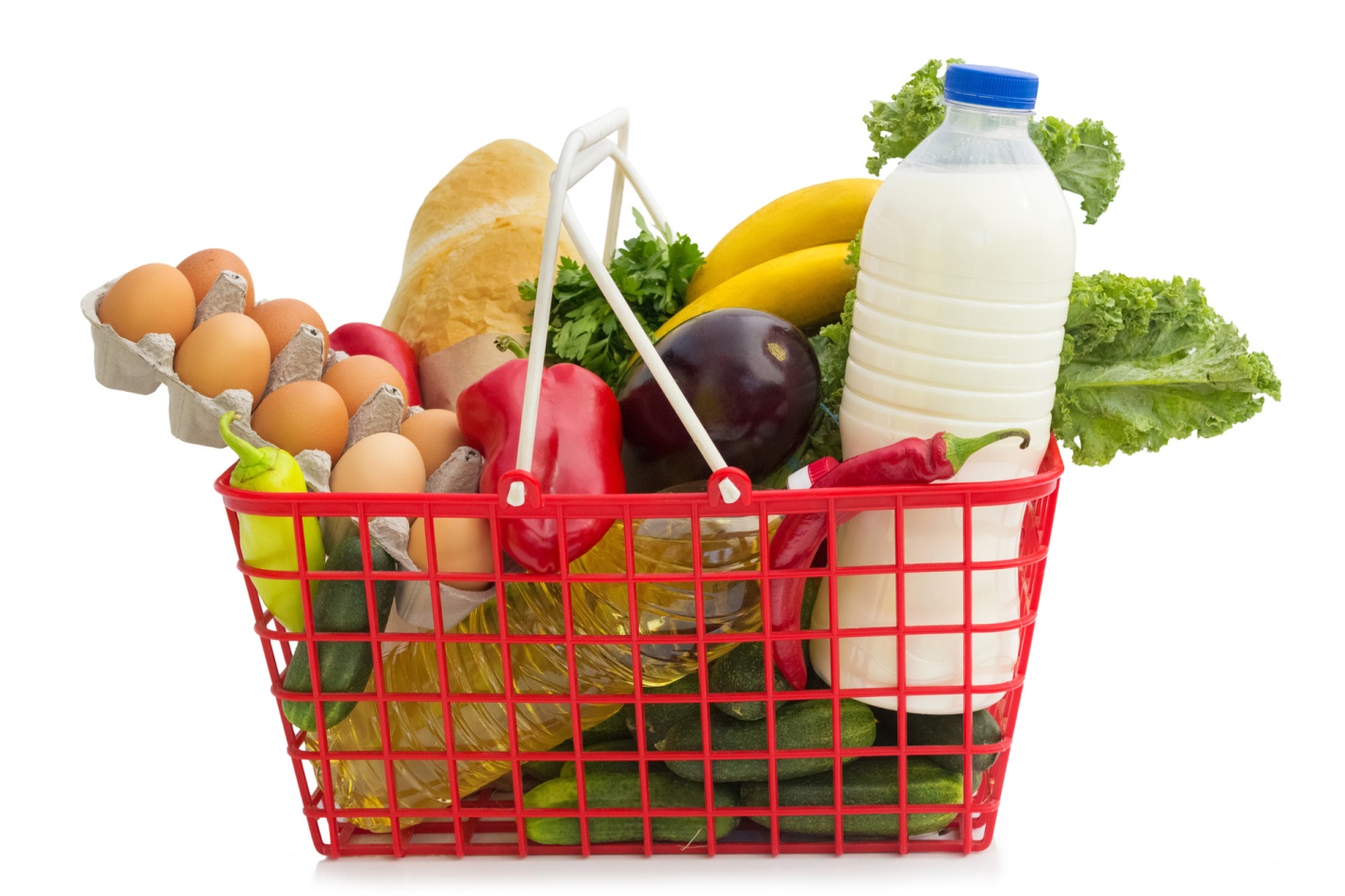 